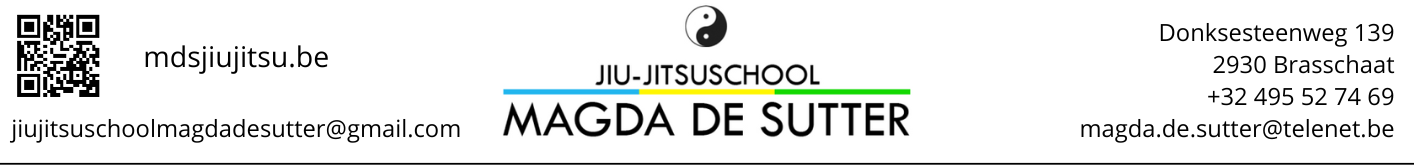 Gordelaflegging 10 maart 2024InschrijvingsformulierGelieve dit strookje in te vullen en aan Hanshi terug te bezorgen ten laatste op zaterdag 2 maart 2024.Zorg ervoor dat je kimono volledig in orde is (badge), je kaft volledig in orde is en dat je bij het afleggen van een volledige gordel tevens je budopas bij hebt.Naam:	………………………………………………………………Voornaam:………………………………………………legt volgende gordel af:	half…………………………………….Kyu				volledig………………………………KyuPrijs voor examen en gordel: 15 euro.Veel succes!Hanshi Magda De Sutter